St Thomas Church StanningleySunday 8th September 2019 at 4pmService in memory ofEmma Carrick & Thomas HardakerThe 150th Anniversary of their deathsTwo young Sunday school teachers killed by lightning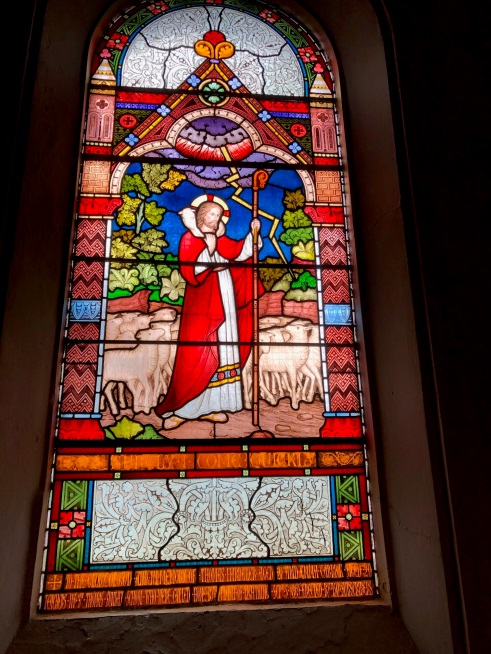 All welcome Come and learn more about this tragic incident which at the time shocked so many people locally, nationally & across the world